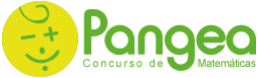 Concurso de Matemáticas Pangea 2023Fase Final – 1º ESOEfectúa la siguiente operación: 6 – 3 · (4 + 6) –  5 · (3 – 4)– 1717– 19190Calcula 515/216/325/426/5Calcula: 97531Calcula la medida del ángulo A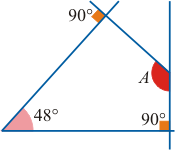 130°132°134°136°138°Resuelve la ecuación: x = 13/2x = 20/3x = 25/4x = 31/5x = 37/6Expresa la siguiente medida en gramos: 7 g 9 cg 3 mg 7,903 g7,930 g7,093 g70,93 g709,3 gRealiza la siguiente operación:(25° 35’ 15”) : 9 2° 44 27”2° 46 29”2° 48 31”2° 50’ 35”2° 52’ 37”El 12 % de una cantidad es 30. Calcula la cantidad.250260270280290Calcula la probabilidad de obtener color negro al girar una ruleta dividida 12 sectores iguales con 3 rojos, 3 azules, 3 blancos y 3 negros. 2/33/41/21/31/4El radio de la base de un cono mide 3,6 cm y la altura 8,5 cm. Calcula la generatriz. Redondea el resultado a dos decimales.5,67 cm6,56 cm7,45 cm8,34 cm9,23 cmEl depósito de gasolina de un coche tiene una capacidad de 64 L. Si contiene los tres cuartos de la capacidad del depósito, ¿cuántos litros de gasolina contiene?48 litros50 litros52 litros54 litros56 litrosCalcula el área de un trapecio isósceles cuyas bases miden 14 cm, 8 cm y los lados iguales 5 cm 48 cm246 cm244 cm242 cm240 cm2Las diagonales de un rombo miden  y  respectivamente. Calcula la longitud del lado del rombo. 9 cm8 cm7 cm6 cm5 cmSe dispone de 27000 L de aceite y se desea envasarlo en botellas de 0,75 L. ¿Cuántas botellas se llenarán?32000 botellas34000 botellas36000 botellas38000 botellas40000 botellasEn un camión que transporta 8 toneladas descarga 3/4 partes de su carga y posteriormente cargan . ¿Cuántos kilos lleva el camión al final?5400 kg5500 kg5600 kg5700 kg5800 kgUn repartidor ha recibido 18550 € por 35 viajes realizados. ¿Cuánto cobraría si hubiese realizado solo 14 viajes y cobrase siempre lo mismo por viaje?7400 €7420 €7440 €7460 €7480 €En un túnel de lavado se pueden lavar 50 coches en 2 horas y media. ¿Cuánto tiempo se necesitará para lavar 66 coches? 3 h 46 min3 h 39 min3 h 32 min3 h 25 min3 h 18 minEncuentra dos números consecutivos cuya suma sea 125 Los números son 60 y 61Los números son 62 y 63Los números son 64 y 65Los números son 66 y 67Los números son 68 y 69En una plaza circular de  de radio se quiere plantar una fila de flores que tenga . ¿A qué distancia del centro de la plaza hay que hacer la fila? Redondea el resultado a dos decimales. 12,94 m13,15 m14,36 m15,47 m16,58 mLa superficie de un tablero está formada por una parte central cuadrada de 2 m de lado y dos semicírculos adosados en dos lados opuestos. Calcula el área. Toma  = 3,14 y redondea el resultado a dos decimales.7,14 m28,25 m29,36 m210,47 m211,58 m21. c2. c3. d4. b5. b6. c7. d8. a9. e10. e11. a12. c13. e14. c15. b16. b17. e18. b19. e20. a